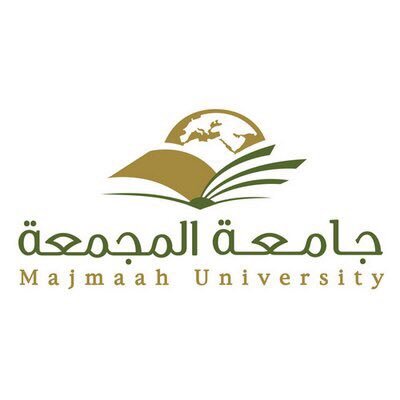 إقرار للتقدم ببحث علمي للنشر في مجلة العلوم الإنسانية والإدارية بجامعة المجمعة      بأنني قد اطلعت على سياسة النشر المتبعة في مجلة العلوم الإنسانية والإدارية بجامعة المجمعة، وأن هذا البحث لم يسبق لي نشره، وأنه لم يتم التقدم به للنشر لدى أي جهة أخرى، وليس مستلاً من رسالة الماجستير أو الدكتوراه أو أي بحث آخر منشور، وأنني أتعهد بأن آخذ في الاعتبار ملاحظات السادة المحكمين وهيئة تحرير المجلة العلمية، وأن ألتزم بالآتي:  عدم التقدم لنشر البحث بعد تاريخ هذا الإقرار لدى أي جهة أخرى إلا بعد اعتذار المجلة مني عن التحكيم، أو تقديم طلب كتابي للمجلة يشتمل على ذكر سبب العدول عن النشر وسحب البحث. في حالة قبول المجلة لنشر البحث لا يحق لي إعادة نشره بمكان آخر إلا بعد الحصول على موافقة رسمية من المجلة.المملكة العربية السعودية	جامعة المجمعة	وكالة الجامعة للدراسات العليا والبحث العلميمجلة العلوم الإنسانية والإداريةKingdom of Saudi Arabia             Majmaah UniversityVice Rectorate forGraduate Studies& Scientific ResearchJournal of Human and Administrative Sciencesعنوان البحثأقر أنا ( الباحث الرئيس)(الباحث الرئيس)(الباحث الرئيس)(الباحث المشارك إن وجد)(الباحث المشارك إن وجد)الاسمالاسمالرتبة العلميةالمرتبة العلميةجهة العملجهة العملالعنوانالعنوانالبريد الإلكترونيالبريد الإلكترونيرقم الجوالرقم الجوالالتاريخالتاريخالتوقيعالتوقيع